PERNYATAAN KEASLIAN  TULISANSaya yang bertanda tangan dibawah ini :Nama		: Ainaya AlfatikhaNIM		: P17310174069Program Studi	: D III Kebidanan Malang Politeknik Kesehatan Kemenkes MalangJudul LTA	: Studi Kasus Asuhan Kebidanan Pada Ny”V” Masa Hamil Sampai Dengan Masa Interval Di PMB Indah Maharani, SST.      Menyatatakan dengan sebenarnya bahwa Laporan Tugas Akhir yang saya tulis ini benar-benar merupakan hasil karya saya sendiri, bukan merupakanpengambil alihan tulisan atau pikiran orang lain yang saya akui sebagai hasil tulisan atau pikiran saya.     Apabila dikemudian hari terbukti atau dapat dibuktikan Laporan Tugas Akhir ini hasil jiplakan, maka saya bersedia menerima sanksi atas perbuatan tersebut.   Malang, … Juni 2020Yang Membuat Pernyataan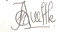 Ainaya AlfatikhaNIM. P17310174069